FORMULAIRE REMBOURSEMENT DE DÉPENSES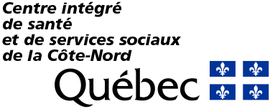 Mois : 	Année :	Nom de l’installation :		RI 	RTF Je déclare que les renseignements fournis sont véridiques : Signature : 	 Date :	LÉGENDELÉGENDELÉGENDELÉGENDETypes de dépenses admissiblesTypes de dépenses admissiblesModalités de remboursement : Dépense d’accompagnementModalités de remboursement : Dépense d’accompagnementDépense de transportDépense d’accompagnementRIRTFDépense de transportDépense d’accompagnementLe nombre d’heures X le taux horaire de l’employé remplaçant qui effectue l’accompagnement (incluant les avantages sociaux) pour un maximum de 120,00 $ / jourMoins de 5 heures : 40,00 $5 heures et plus, mais moins de 10 heures : 80,00 $10 heures et plus : 120,00 $ Pour les occasions suivantes : Urgence médicale;Rendez-vous chez un professionnel de la santé (à l’exclusion des rendez-vous annuels);Domaine judiciaire;Visite chez la famille biologique;Intégration ou maintien en milieu scolaire ou de travail.Pour les occasions suivantes : Urgence médicale;Rendez-vous chez un professionnel de la santé (à l’exclusion des rendez-vous annuels);Domaine judiciaire;Visite chez la famille biologique;Intégration ou maintien en milieu scolaire ou de travail.Le nombre d’heures X le taux horaire de l’employé remplaçant qui effectue l’accompagnement (incluant les avantages sociaux) pour un maximum de 120,00 $ / jourMoins de 5 heures : 40,00 $5 heures et plus, mais moins de 10 heures : 80,00 $10 heures et plus : 120,00 $ Pour les occasions suivantes : Urgence médicale;Rendez-vous chez un professionnel de la santé (à l’exclusion des rendez-vous annuels);Domaine judiciaire;Visite chez la famille biologique;Intégration ou maintien en milieu scolaire ou de travail.Pour les occasions suivantes : Urgence médicale;Rendez-vous chez un professionnel de la santé (à l’exclusion des rendez-vous annuels);Domaine judiciaire;Visite chez la famille biologique;Intégration ou maintien en milieu scolaire ou de travail.Modalités de remboursement : Dépense de transport –  taux avril 2020Modalités de remboursement : Dépense de transport –  taux avril 2020Pour les occasions suivantes : Urgence médicale;Rendez-vous chez un professionnel de la santé (à l’exclusion des rendez-vous annuels);Domaine judiciaire;Visite chez la famille biologique;Intégration ou maintien en milieu scolaire ou de travail.Pour les occasions suivantes : Urgence médicale;Rendez-vous chez un professionnel de la santé (à l’exclusion des rendez-vous annuels);Domaine judiciaire;Visite chez la famille biologique;Intégration ou maintien en milieu scolaire ou de travail.Indemnité pour les 50 premiers kilomètres : 12,00$Les kilomètres subséquents : 0,48$ / kmIndemnité pour les 50 premiers kilomètres : 12,00$Les kilomètres subséquents : 0,48$ / kmDateUsager(# dossier ou initiale)Type de dépenseQuantité(heures ou km)PrécisionsMontantTOTALRetourner ce formulaire (avant le 5 de chaque mois)À : Élodie Kennedy Tél : 418 962-9761, poste 453135Fax : 418 962-6420@ :elodie.kennedy.09cisss@ssss.gouv.qc.ca